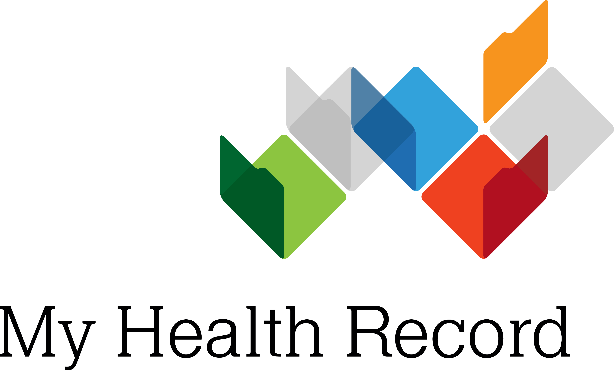 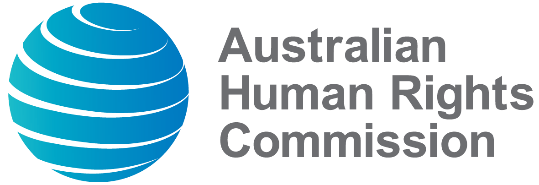 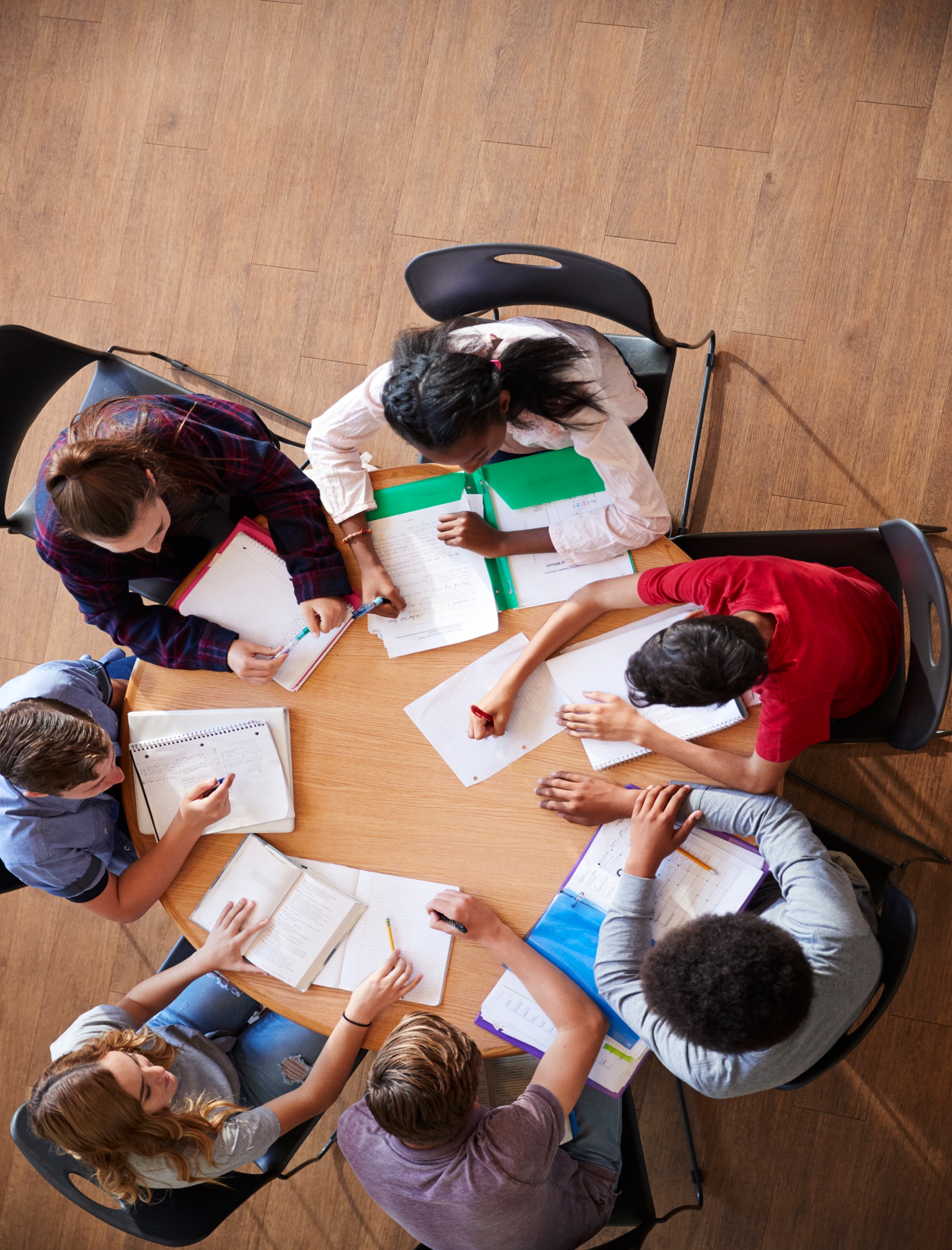 Lesson Overview In this lesson, students will learn about their rights as young people and how these are identified and protected by the United Nations Convention on the Rights of the Child (1989). During the lesson, students will explore My Health Record and how it protects specific rights; such as the right to health (article 24), the right to privacy (article 16), the right to get accurate information (article 13) and the right to participate in decisions that affect them (article 12). My Health Record is a secure online summary of an individual’s health information. Young people can manage their own My Health Record from the age of 14. Students will be encouraged to access reliable information about My Health Record, and will explore ways in which they can discuss My Health Record with their parents/carers, medical professionals and other significant adults in their lives. Students will further investigate important issues associated with My Health Record by engaging in a debate to promote thoughtful discussion around technological change and how these changes can promote good health outcomes for all. Students will apply this knowledge in a range of age-appropriate ways; and participate in a summative quiz upon completion of the teaching and learning activities. Additional resources relating to My Health Record and the United Nations Convention on the Rights of the Child (1989) can be found on the final page of this lesson plan in the ‘Further Reading’ section.Learning intentions Students will understand: Their rights as children/young people in Australia What My Health Record is That children can manage their own My Health Record from age 14 Important issues to consider prior to using My Health Record Safe behaviours for accessing and recording personal information on My Health Record How to start a conversation with parents/carers, medical professionals and other significant adults in their lives in relation to their personal use of My Health Record Where they can find and locate further relevant information on My Health RecordAssessment There are a range of opportunities for assessment in this lesson, including: Student participation in class and group discussions KWL Chart to reflect development of student understanding Review students’ role play improvisations to assess for understanding Summative True/False Quiz Australian Curriculum Links – Stage 3Health and Physical Education Personal, social and community health | Communicating and interacting for health and wellbeing Critically analyse and apply health information from a range of sources to health decisions and situations (ACPPS095) Civics and Citizenship Civics and citizenship skills | Questioning and research Identify, gather and sort information and ideas from a range of sources and reference as appropriate (Year 9 - ACHCS083 | Year 10 - ACHCS096) Civics and citizenship skills | Analysis, synthesis and interpretation Critically evaluate information and ideas from a range of sources in relation to civics and citizenship topics and issues (Year 9 - ACHCS084 | Year 10 - ACHCS097)Civics and citizenship | Problem-solving and decision-making Recognise and consider multiple perspectives and ambiguities, and use strategies to negotiate and resolve contentious issues (Year 9 - ACHCS086|Year 10 - ACHCS099)Digital Technologies Digital technologies processes and production skills Define and decompose real-world problems precisely, taking into account functional and non-functional requirements and including interviewing stakeholders to identify needs (ACTDIP038)General CapabilitiesLiteracyPersonal and Social CapabilityCritical and Creative Thinking ICT Capability ResourcesWhiteboard or FlipchartStudent devices with internet accessLesson Introduction (10 minutes)To begin the lesson and activate prior knowledge, ask students to consider what they already know about children’s rights and record any questions they may have. Students will complete the first two columns of a KWL Chart (what I already know, what I want to know, what I have learned) to structure their thinking. Upon completion of the first two columns of the KWL Chart, ask students to share some of the ideas they have recorded. Discuss as a class. Introduce students to the United Nations Convention on the Rights of the Child (1989). Discuss key features including some of their rights under the Convention. Share the following information with students to further support understanding. Additional information can be found in the ‘Further Reading’ section of this lesson plan. 
The United Nations Convention on the Rights of the Child (1989) was adopted by the United Nations General Assembly on November 20, 1989. Australia ratified the Convention on December 17, 1990. The United Nations Convention on the Rights of the Child (1989) applies to all children and young people under the age of 18, regardless of their race, religion, abilities, whatever they think or say, or whatever type of family they come from. The Convention explains which rights children have and what governments must do to protect these rights. Watch this video (https://www.youtube.com/ watch?v=caYPHvufYgQ) as a class to introduce students to the My Health Record system. Discuss how My Health Record protects their rights as children/young people as stated in articles 24, 16, 13 and 12 of the United Nations Convention on the Rights of the Child (1989). Please see the supporting resources in the ‘Further Reading’ section of this lesson plan for additional information. Body of Lesson – Activity 1 – Debate (40 minutes)Split the class into two groups and explain to students that they will be participating in a debate. The topic students will be exploring in the debate is “Advances in technology support humans to achieve and maintain good health.” Assign students to the Affirmative and Negative teams. Allow students time to research the topic and prepare for the debate with their team. Some suggested resources for this research are included in the ‘Further Reading’ section at the end of this lesson plan. Encourage students to consider the impact of My Health Record in supporting humans to achieve and maintain good health. Support each team by providing them with thinking prompts. For example, encourage the Affirmative team to explore technological developments such as My Health Record, telemedicine or cancer nanotherapy. Ask the Negative team to consider issues such as cloning, diseases caused by technology (e.g. loss of vision due to over-exposure to screens, video game epilepsy) or extreme forms of cosmetic surgery. Conduct the debate as a class. Lesson Conclusion (10 minutes)Invite students to collaborate on an online document (such as Google Docs) to create a list of My Health Record ‘Conversation Starters’. Explain to students that they will be able to use these conversation starters to open a discussion about My Health Record with their parents/carers, medical professionals or other significant adults should they choose to do so. Revisit the KWL Chart and ask students to complete the final ‘what I learned’ column. Share and discuss as a class. Explain to students that they will participate in a True/False quiz. Following completion of the quiz discuss each answer as a class. Statements and answers are as follows: Going FurtherTo further consolidate and extend student learning about My Health Record, the following activities can be completed: Ask students to use the research prepared for the debate to create an infographic that shows the impact of advancements in technology on the health sector. Encourage students to include the impact of My Health Record in this infographic. Using some of the sentence starters recorded in the collaborative document, ask students to create a ‘5-step guide’ to starting a conversation about the My Health Record with either a parent/carer, medical professional or other significant adult. Further ReadingAustralian Digital Health Agency. (2019). Privacy Policy. Retrieved from https://www.myhealthrecord.gov.au/about/privacy-policyAustralian Digital Health Agency. (2019). Are you 14 or over? You can manage your own health information. Retrieved from https://www.myhealthrecord.gov.au/for-you-your-family/howtos/manage-your-record-from-age-14Australian Digital Health Agency. (2019). For you and your family. Retrieved from https://www.myhealthrecord.gov.au/for-you-your-familyAustralian Digital Health Agency. (2019). Frequently Asked Questions. Retrieved from https://www.myhealthrecord.gov.au/for-you-your-family/howtos/frequently-asked-questionsEllis, M. (2019). Top 10 new medical technologies of 2019. Retrieved from https://www.proclinical.com/blogs/2019-2/top-10-new-medical-technologies-of-2019Human Rights Commission. (2019). Children’s Rights. Accessible at https://www.humanrights.gov.au/our-work/childrens-rightsAustralian Human Rights Commission. (2020). Child-Friendly Version of the Children’s Rights Report 2019. Retrieved from https://www.humanrights.gov.au/our-work/childrens-rights/publications/child-friendly-version-childrens-rights-report-2019My Health Record Youtube Channel. (2019). Accessible at https://www.youtube.com/channel/UC2FLSV2THQY5bqc2uh2cEUQOffice of the eSafety Commissioner. (2019). Keeping your online accounts secure. Accessible at https://www.esafety.gov.au/young-people/keeping-your-online-accounts-secureTimmons, J. (2019). The best healthy lifestyle apps of 2019. Retrieved from https://www.healthline.com/health/mental-health/top-healthy-lifestyle-iphone-android-apps%20UNICEF. (1996). Convention on the Rights of the Child: A Child- Friendly Version. Retrieved from https://www.unicef.org/sop/convention-rights-child-child-friendly-versionUnited Nations Human Rights Office of the High Commissioner. (2019). Convention on the Rights of the Child. Retrieved from https://www.ohchr.org/en/professionalinterest/pages/crc.aspx© Australian Digital Health Agency 2020 (with the exception of all photographs and the Australian Human Rights Commission logo). Information on this topic is available from the Australian Digital Health Agency at www.myhealthrecord.gov.au.The first version of this resource was created in 2020 for the Australian Digital Health Agency by the Australian Human Rights Commission.Acknowledgments The Australian Human Rights Commission would like to thank the school students in Brisbane, Hobart and Sydney who participated in the co-design of these resources. The Commission would also like to thank Kimberlin Education. This publication can be found in electronic format on the Australian Human Rights Commission’s website at https://www.humanrights.gov.au/education/teachers.KWhat do you already know about children’s rights? WWhat do you want to learn about children’s rights? LWhat have you learned about children’s rights? (to be completed at the conclusion of the lesson) Statement True/False My parent/guardian will have access to my My Health Record until I turn 18. FALSE. When you turn 14, you can manage your own record and your parent/guardian will no longer have access to it. If you still want them to have access, you can invite them. I must sign up to My Health Record by law. FALSE. You can choose to have or cancel a My Health Record at any time. If you are under 14, your parent/guardian can cancel your My Health Record. From 14, you can cancel your own My Health Record. I can see who has accessed my My Health Record. TRUE. My Health Record shows you exactly who has accessed your record. I can cancel my My Health Record at any time if I want to. TRUE. You can cancel your My Health Record at any time. If you are under 14 your parent/ guardian can cancel your My Health Record. If you cancel your record, all information will be permanently deleted. I can control the information that appears on My Health Record. TRUE. When you turn 14 you can control your My Health Record. If you do not want something to appear on your record, you can ask your doctor not to upload it. You can also remove documents and other information from your record so they are no longer visible. If you cancel your My Health Record you cannot register for it again. FALSE. You can re-register for a My Health Record at any time. If you are under 14 your parent/guardian can re-register for you. If your My Health Record was previously cancelled, your new My Health Record will not contain any information from your previous record. If I don’t have a My Health Record, I can’t access Medicare. FALSE. Your My Health Record has no impact on your ability to access Medicare services. 